招生导师简介一、个人简介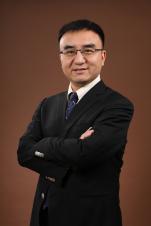 刘军，研究员，博导，2005年本科毕业于北京大学公共卫生学院，2010年中国科学院微生物所获博士学位，先后在中国科学院生物物理所和美国耶鲁大学医学院进行博士后训练，现任所长助理，国家流感中心副主任。曾获国家自然科学基金“优秀青年基金”，中组部“万人计划”青年拔尖人才，北京市科委“科技新星”，“北医优秀校友”，共中央、人社“全国青年岗位能手”，全国卫生健康系统“新冠肺炎疫情防控工作先进个人”，国家卫健委“优秀共产党员”，中华预防医学会科学技术奖一等奖，北京市科学技术奖三等奖，中国免疫学会青年学者奖，比尔和梅琳达•盖茨基金会Keystone国际学术研讨会奖，求是科技基金会“杰出科技成就集体奖”骨干，中源协和生命医学创新突破奖等。近年来发表SCI论文100余篇，作为通讯或第一作者在Nature、NatCommun、Immunity、PNAS、PLoSBiol、PLoSPathog、J Infect Dis(2篇）、JVirol（7篇）、JImmunol（5篇）等杂志发表论文50余篇，参编著作5部。担任中国免疫学会理事等多个学术组织职务。《Biosafety and Health》副主编，《Infectious DiseasesandImmunity》、《中华实验和临床病毒学杂志》编委，《Science China Life Sciences》、《病毒学报》等杂志特约编辑。作为埃博拉检测队队长等职先后四次赴几内亚、塞拉利昂和刚果（金）进行埃博拉疫情的防控和实验室检测工作。2019年底开始，先后赴武汉、绥芬河、哈尔滨、舒兰和北京新发地等开展新冠疫情的现场防控工作。在武汉一线工作一百余天。二、主要研究方向1.  病毒性疾病的细胞免疫研究病毒特异性细胞免疫反应的检测及其在诊断和免疫干预治疗中的应用，临床感染的免疫病理检测和人群免疫屏障监测，细胞免疫应答中重要分子的结构学研究，细胞免疫相关的疫苗设计和评价等。2.病毒分子流行病学研究病毒抗原性变异与进化、新发病毒交叉免疫水平等免疫分子流行病学研究等。三、代表性科研项目国家自然科学基金优秀青年基金：课题名称：病毒感染的特异T细胞免疫课题负责人：刘军(81822040)；国家自然科学基金面上项目：课题名称：蝙蝠MHC I类分子呈递病毒多肽及T细胞识别分子机制研究课题负责人：刘军(81971501)；国家万人计划青年拔尖人才支持计划课题负责人：刘军(W03070020)；国家自然科学基金面上项目：课题名称：不同HLA超级型人群对流感病毒的交叉CD8T细胞反应及机制研究课题负责人：刘军(81373141)；国家自然科学基金青年科学基金项目：课题名称：健康人群对禽流感病毒的交叉T细胞免疫反应及分子机制课题负责人：刘军(81401312)；国家科技重大专项：课题名称：病毒性出血热症候群监测与新病原发现课题负责人：刘军 (2016ZX10004222-003)；国家科技重大专项：课题名称：重要传染病实验室保障技术研究课题负责人：刘军 (2018ZX10101002-005)四、代表性论文、成果论文（通讯/第一作者）Zhu L, Yang P, Zhao Y, Zhuang Z, Wang Z, Song R, Zhang J, Liu C, Gao Q, Xu Q, Wei X, Sun HX, Ye B, Wu Y, Zhang N, Lei G, Yu L, Yan J, Diao G, Meng F, Bai C, Mao P, Yu Y, Wang M, Yuan Y, Deng Q, Li Z, Huang Y, Hu G, Liu Y, Wang X, Xu Z, Liu P, Bi Y, Shi Y, Zhang S, Chen Z, Wang J, Xu X, Wu G, Wang FS, Gao GF, Liu L, Liu WJ*. Single-Cell Sequencing of Peripheral Mononuclear Cells Reveals Distinct Immune Response Landscapes of COVID-19 and Influenza Patients. Immunity. 2020 Jul 19:S1074-7613(20)30316-2.William J. Liu#, Jun Li, Rongrong Zou, Jingcao Pan, Tao Jin, Liqiang Li, Peipei Liu, Yingze Zhao, Xinfen Yu, Haoqiu Wang, Guang Liu, Hui Jiang, Yuhai Bi, Lei Liu, Kwok-Yung Yuen, Yingxia Liu, George F. Gao. Dynamic PB2-E627K substitution of influenza H7N9 virus indicates the in-vivo genetic tuning and rapid host adaptation. Proc Natl AcadSci USA. 2020 accepted.William J. Liu, Haixia Xiao, Lianpan Dai, Di Liu, Jianjun Chen, Xiaopeng Qi, Yuhai Bi, Yi Shi, George F. Gao, Yingxia Liu. Avian influenza A (H7N9) virus: from low pathogenic to highly pathogenic. Front. Med. FMD-20065-LJ.3d. doi.org/10.1007/s11684-020-0814-5.William J. Liu, Guizhen Wu. Convincing the confidence to conquer COVID-19: From epidemiological intervention to laboratory investigation. Biosaf Health. 2020 Nov 27;2(4):185-186.Yingxia Liu, Cong Zhang, Fengming Huang, Yang Yang, Fuxiang Wang, Jing Yuan, Zheng Zhang, Yuhao Qin, Xiaoyun Li, Dandan Zhao, Shunwang Li, Shuguang Tan, Zhaoqin Wang, Jinxiu Li, Chenguang Shen, Jianming Li, Ling Peng, Weibo Wu, Mengli Cao, Li Xing, Zhixiang Xu, Li Chen, Congzhao Zhou, William J Liu*, Lei Liu*, Chengyu Jiang*. Elevated plasma levels of selective cytokines in COVID-19 patients reflect viral load and lung injury. National Science Review, 2020 7(6):1003–1011Di Zhang*, Kefang Liu*, Dan Lu*, Pengyan Wang,Qingxu Zhang, Peipei Liu, Yingze Zhao, Yan Chai, JianxinLyu, Jianxun Qi, William J. Liu. Stability and Structure of Bat Major Histocompatibility Complex Class I with Heterologous β2-Microglobulin. J Vis Exp. 2020.Qingxu Zhang, Kefang Liu Can Yue, Di Zhang, Dan Lu, Wenling Xiao, Peipei Liu, Yingze Zhao, Guolan Gao, Chunming Ding, JianxinLyu*, William J Liu*. Strict Assembly Restriction of Peptides From Rabbit Hemorrhagic Disease Virus Presented by Rabbit MHC Class I Molecule RLA-A1. J Virol. 2020;JVI.00396-20. (Cover Story)Pengyan Wang, William J Liu. It's Not Just Science: Challenges for Public Health Intervention in Ebola Epidemics in the Democratic Republic of Congo. Sci China Life Sci. 2020 Jul;63(7):1079-1081. Chuansong Quan, Qianli Wang, Jie Zhang, Min Zhao, Qigang Dai, Ting Huang, Zewu Zhang, Shenghua Mao, Yifei Nie, Jun Liu, Yun Xie, Baorong Zhang, Yuhai Bi, Weifeng Shi, Peipei Liu, Dayan Wang, Luzhao Feng, Hongjie Yu, William J. Liu*, and George F. Gao*. Avian Influenza A Viruses among Occupationally Exposed Populations, China, 2014-2016. Emerg Infect Dis. 2019 Dec;25(12):2215-2225.Dan Lu, Kefang Liu, Di Zhang, Can Yue, Qiong Lu, Hao Cheng, Liang Wang, Yan Chai, Jianxun Qi, Lin-Fa Wang, George F. Gao, William J. Liu*. Peptide presentation by bat MHC class I provides new insight into the antiviral immunity of bats. PLoS Biology. 2019;17(9):e3000436.Shiyan Zhu#, Kefang Liu#, Yan Chai#, Yanan Wu, Dan Lu, Wenling Xiao, Hao Cheng, Yingze Zhao, Chunming Ding, JianxinLyu, Yongliang Lou, George F.Gao* and William J. Liu* (2019) Divergent Peptide Presentations of HLA-A∗30 Alleles Revealed by Structures With Pathogen Peptides. Front Immunol. 10:1709. doi: 10.3389/fimmu.2019.01709 Wei Ji#, Ling Niu#, Weiyu Peng, Yongli Zhang, Hao Cheng, Feng Gao, Yi Shi, Jianxun Qi, George F. Gao*, William J. Liu*. Salt bridge-forming residues positioned over viral peptides presented by MHC class I impacts T-cell recognition in a binding-dependent manner. MolImmunol. 2019,112:274-282. William J. Liu#, Weifeng Shi#, WuyangZhua#, Cong Jina#, Shumei Zou, Ji Wang, YuehuaKe, Xiaofeng Li, Mi Liu, Tao Hu, Hang Fan, Yigang Tong, Xiang Zhao, Wenbin Chen, Yuhui Zhao, Di Liu, Gary Wong, Chengchao Chen, ChunyuGeng, WeiweiXie, Hui Jiang, IdrissaLaybor Kamara, Abdul Kamara, Matt Lebby, BrimaKargbo, XiangguoQiu, YuWang, Xiaofeng Liang, Mifang Liang, Xiaoping Dong, Guizhen Wu, George F. Gao*.Yuelong Shu. Intra-host Ebola viral adaption during human infection. Biosafety and Health 1(1) (2019) 14–24.(Cover Story)William J Liu#*, Foday R. Sesay#, Antoine Coursier#, Barbara Knust#, Jaclyn E. Marrinan, Shannon Whitmer, Suzanna L. R. McDonald, Philippe Gaillard, Yang Liu, Qiudong Su, Yong Zhang, Ian Crozier, ArchchunAriyarajah, MarylinCarino, Thomas Massaquoi, Nathalie Broutet, Wenbo Xu, Guizhen Wu, Ute Ströher, George F. Gao, Pierre Formenty, FodaySahr, and Gibrilla F. Deen; for the Sierra Leone Ebola Virus Persistence Study Group .Comprehensive Clinical and Laboratory Follow-up of a Female Patient With Ebola Virus Disease: Sierra Leone Ebola Virus Persistence Study.Open Forum Infect Dis. 2019,6(3):ofz068.William J. Liu#*, Haiyang Hu#, Qiudong Su#, Zhe Zhang#, Yang Liu, Yulan Sun, Xianda Yang, Dapeng Sun, ShaojianCai, Xiuxu Yang, Idrissa Kamara, Abdul Kamara, Matt Lebby, BrimaKargbo, Patricia Ongpin, Xiaoping Dong, Yuelong Shu, Wenbo Xu, Guizhen Wu, Michael Gboun, George F. Gao*. HIV prevalence in suspected Ebola cases during the 2014-2016 Ebola epidemic in Sierra Leone.Infect Dis Poverty. 2019,8(1):15.William J. Liu#, Yuhai Bi, Dayan Wang, George F. Gao*. On the Centenary of the Spanish Flu: Being Prepared for the Next Pandemic.Virol Sin. 2018 Dec;33(6):463-466. William J. Liu#, Rongrong Zou#, Yongfei Hu#, Min Zhao, ChuansongQuan, Shuguang Tan, Kai Luo, Jing Yuan, Haixia Zheng, Jue Liu, Min Liu, Yuhai Bi, Jinghua Yan, Baoli Zhu, Dayan Wang, Guizhen Wu, Lei Liu, Kwok-Yung Yuen, George F. Gao* and Yingxia Liu*. Clinical, immunological and bacteriological characteristics of H7N9 patients nosocomially co-infected by AcinetobacterBaumannii: a case control study. BMC Infect Dis. 2018, 18:664.Jin Xiao#, Wangzhen Xiang#, Yongli Zhang, Weiyu Peng, Min Zhao, Ling Niu, Yan Chai, Jianxun Qi, Fei Wang, Peng Qi, Chungang Pan, Lingxia Han, Ming Wang, Jim Kaufman, George F. Gao* and William J. Liu*. 2018. An Invariant Arginine in Common with MHC Class II Allows Extension at the C-Terminal End of Peptides Bound to Chicken MHC Class I. J Immunol. 201:3084-3095.(Cover Story)ChuansongQuan#, Ting Huang#, Xiuwei Chen, Jie Zhang, Qianli Wang, Cheng Zhang, Tingyan Zhang, Lijun Zhou, Liumei Shu, Chunrong Long, Lei Yang, Xunbo Du, Yingze Zhao, Peipei Liu, Hao Song, Weifeng Shi, Yuhai Bi, QiangLv, William J. Liu*,George F. Gao*. Genomic characterizations of H4 subtype avian influenza viruses from live poultry markets in Sichuan province of China, 2014-2015. Sci China Life Sci. 2018 Sep;61(9):1123-1126Yongli Zhang#, Hangjie Zhang#, Wenqiang Ma#, Kefang Liu, Min Zhao, Yingze Zhao, Xuancheng Lu, Fuping Zhang, Xiangdong Li*, George F. Gao*, William J. Liu*. Evaluation of Zika Virus-specific T-cell Responses in Immunoprivileged Organs of Infected Ifnar1-/- Mice. J Vis Exp.2018 Oct 17;(140).Min Zhao#, Kefang Liu#, Jiejian Luo#, Shuguang Tan, ChuansongQuan, Shuijun Zhang, Yan Chai, Jianxun Qi, Yan Li, Yuhai Bi, Haixia Xiao, Jianfang Zhou, Taijiao Jiang, Wenjun Liu, Hongjie Yu, Jinghua Yan, Yingxia Liu, Yuelong Shu, Guizhen Wu, Aiping Wu*, George F. Gao*, William J. Liu*.Heterosubtypic protections against human-infecting avian influenza viruses correlate to biased cross-T-cell responses. MBio. 2018; 9(4). pii: e01408-18.Min Zhao#, Junbo Chen#, Shuguang Tan#, Tao Dong, Hui Jiang, Jiandong Zheng, ChuansongQuan, Qiaohong Liao, Hangjie Zhang, Xiling Wang, Qianli Wang, Yuhai Bi, Fengfeng Liu, Luzhao Feng, Peter W. Horby, Paul Klenerman, George F. Gao, William J. Liu*, Hongjie Yu*. Prolonged evolution of virus-specific memory T cell immunity post severe avian influenza A (H7N9) virus infection. J Virol. 2018. Aug 16;92(17). pii: e01024-18.Yang Liu#, Yulan Sun#, Wei Wu#, Aqian Li, Xianda Yang, Shuo Zhang, Chun Li, Qiudong Su, ShaojianCai, Dapeng Sun, Haiyang Hu, Zhe Zhang, Xiuxu Yang, Idrissa Kamara, ShekuKoroma, Gerald Bangura, Alie Tia, Abdul Kamara, Matt Lebby, Brima Kargbo, Jiandong Li, Shiwen Wang, XiaoPing Dong, YueLong Shu, WenBo Xu, George F. Gao, GuiZhen Wu, DeXin Li, William J. Liu*, MiFang Liang*. Serological Investigation of Laboratory-Confirmed and Suspected Ebola Virus Disease Patients During the Late Phase of the Ebola Outbreak in Sierra Leone. Virol Sin.2018 Aug;33(4):323-334.Yu Zhang#, Yan Wu#, Mengmeng Deng, Dongping Xu, Xiaodong Li, Zhihui Xu, Jun Hu, Han Zhang, Kefang Liu, Yingze Zhao, Feng Gao, Shengli Bi, George F. Gao, Jingmin Zhao, William J. Liu*, SongdongMeng*. CD8+ T-Cell Response-Associated Evolution of Hepatitis B Virus Core Protein and Disease Progress. J Virol.2018 Aug 16;92(17). pii: e02120-17. Min Zhao#, Hangjie Zhang, Kefang Liu, George F. Gao* and William J. Liu*. (2017). Human T-cell immunity against the emerging and re-emerging viruses.Sci China Life Sci. 2017 Dec;60(12):1307-1316.Shuguang Tan#, Shihong Zhang#, Bin Wu#, Yingze Zhao, Wei Zhang, Min Han, Ying Wu, Guoli Shi, Yingxia Liu, Jinghua Yan, Guizhen Wu, Hua Wang, George F. Gao, Fengcai Zhu*, William J. Liu*. Hemagglutinin-specific CD4+ T-cell responses following 2009-pH1N1 inactivated split-vaccine inoculation in humans. Vaccine. 2017 Oct 9;35(42):5644-5652.Min Han#, JinhuiGu, George F. Gao, William J. Liu*. 2017. China in action: national strategies to combat against emerging infectious diseases.Sci China Life Sci.2017 Dec;60(12):1383-1385.Jin Xiao#, Lei Zhang, Zhenbao Wang, Wangzhen Xiang, Ping Lu, Yingze Zhao, Min Han, Airong Ma, Peng Qi, Ming Wang, George F. Gao* &William J. Liu*. Conserved peptides enhance immune efficiency of inactive vaccines against emerging avian influenza viruses in chicken.Sci China Life Sci.2017 Dec;60(12):1340-1347.Jingyuan Liu#, Yulan Sun#, Weifeng Shi#, Shuguang Tan#, Yang Pan, Shujuan Cui, Qingchao Zhang, Xiangfeng Dou, YanningLv, Xinyu Li, Xitai Li, Lijuan Chen, ChuansongQuan, Qianli Wang, Yingze Zhao, QiangLv, Wenhao Hua, Hui Zeng, Zhihai Chen, HaofengXiong, Chengyu Jiang, Xinghuo Pang, Fujie Zhang, Mifang Liang, Guizhen Wu, George F Gao, William J Liu*, Ang Li* and Quanyi Wang*. The first imported case of Rift Valley fever in China reveals a genetic reassortment of different viral lineages. Emerg Microbes & Infect.2017 Jan 18;6(1):e4.William J. Liu#*, Min Zhao, Kefang Liu, Kun Xu, Gary Wong, Wenjie Tan, George F. Gao*. T-cell immunity of SARS-CoV: implications for vaccine development against MERS-CoV. Antiviral Res.2017 Jan;137:82-92.William J. Liu#, Jiaming Lan#, Kefang Liu#, Yao Deng#, Yanfeng Yao#, Shaolian Wu, Hong Chen, LinglingBao, Haifeng Zhang, Min Zhao, Qihui Wang, Lingxia Han, Yan Chai, Jianxun Qi, Jincun Zhao, SongdongMeng, Chuan Qin, George F. Gao*, Wenjie Tan*. Protective T-cell responses featured by concordant recognition of MERS-CoV-derived CD8+ T-cell epitopes and host MHC. J Immunol.2017 Jan 15;198(2):873-882.William J. Liu#, Shuguang Tan#, Min Zhao#, ChuansongQuan, Yuhai Bi, Ying Wu, Shuijun Zhang, Haifeng Zhang,Haixia Xiao, Jianxun Qi, Jinghua Yan, Wenjun Liu, Hongjie Yu, Yuelong Shu, Guizhen Wu, George F. Gao*. Cross-Immunities against Avian Influenza H7N9 Virus in the Healthy Population Affected by Antigenicity-Dependent Substitutions. J Infect Dis. 2016, 214(12):1937-1946.Canping Huang#, William J. Liu#, Wen Xu#, Tao Jin#, Yingze Zhao, Jingdong Song, Yi Shi, Wei JI, Yongming Zhou, Honghua Wen, Honglan Zhao, Huaxing Liu, Hong Li, Qihui Wang, Di Liu, Guang Liu, Hongjie Yu, Edward C. Holmes, Lin Lu*, George F. Gao*. A bat-derived putative cross-family recombinant coronavirus with a reovirus gene.PLoSPathog.2016 Sep 27;12(9):e1005883.William J. Liu#*. On the ground in Western Africa: from the outbreak to the elapse of Ebola. Protein cell. 2016, 7(9):621-3. Jin Xiao#, Wangzhen Xiang#, Yan Chai#, Joel Haywood, Jianxun Qi, Limin Ba, Peng Qi, Ming Wang, Jun Liu*, George F. Gao*. Diversified anchoring features the peptide presentation of DLA-88*50801: first structural insight into domestic dog MHC class I. J Immunol. 2016.197(6):2306-15 (Corresponding author)Huazhong Chen#, Shelan Liu#, Jun Liu#,Chengliang Chai, Haiyan Mao, Zhao Yu, Yuming Tang, Geqin Zhu, Haixiao X. Chen, Chengchu Zhu, Hui Shao, Shuguang Tan, Qianli Wang, Yuhai Bi, Zhen Zou, Guang Liu, Tao Jin, Chengyu Jiang, George F. Gao, Myoung-don Oh, Sheng Wei*, Enfu Chen*. Nosocomial Co-Transmission of Avian Influenza A(H7N9) and A(H1N1)pdm09 Viruses between 2 Patients with Hematologic Disorders. Emerg Infect Dis. 2016, 22(4):598-607. Shugang Yao#, Jun Liu#, Jianxun Qi#, Rong Chen, Nianzhi Zhang, Yanjie Liu, Junya Wang, Yanan Wu, George F. Gao, and Chun Xia*. Structural illumination of equine MHC class I molecules highlights unconventional epitope presentation manner that is evolved in equine leukocyte antigen alleles. J Immunol. 2016,196(4):1943-54. Yi-Gang Tong#,Wei-Feng Shi#, Di Liu#, Jun Qian#, Long Liang#, Xiao-Chen Bo#, Jun Liu#, Hong-Guang Ren#, HangFan#, Ming Ni#, Yang Sun#, Wensun Liu, Zhuang Wang, Chengyu Wang, Zhaoyang Bu, ZhengdongGuo, Liubo Zhang, WeiminNie，Changqing Bai, Chunhua Sun, Xiaoping An, Peisong Xu, Xianglilan Zhang, Yong Huang, ZhiqingMi, Dong Yu, Hongwu Yao, Yong Feng, Zhiping Xia, Xuexing Zheng, Songtao,Yang, Bing Lu, Jiafu Jiang, BrimaKargbo, Fu-Chu He, George F. Gao, Wu-Chun Cao & The China Mobile Laboratory Testing Team in Sierra Leone. Genetic diversity and evolutionary dynamics of Ebola virus in Sierra Leone, Nature. 2015, 524, 93–96.Jing Guo#, Fengming Huang#, Jun Liu#, Yu Chen, Wei Fang, Bin Cao, Zhen Zou, Song Liu, Jingcao Pan, ChangjunBao, Mei Zeng, Haixia Xiao, Hainv Gao, Shigui Yang, Shufa Zheng, Jiezuan Yang, HongyanDiao, Kunkai Su, Li Shao, Hongcui Cao, Ying Wu, Min Zhao, Shuguang Tan, Hui Li, George F Gao, Lanjuan Li &Chengyu Jiang. The serum profile of hypercytokinemiafactors identified in H7N9-infected patients can predict fatal outcomes, Sci Rep. 2015, 5:10942. Fengming Huang#, Jing Guo#, Zhen Zou#, Jun Liu#,Bin Cao#，Shuyang Zhang, Lihui, Wei Wang, Miaomiao Sheng, Song Liu, Jingcao Pan, ChangjunBao, Mei Zeng, Haixia Xiao, Guirong Qian, Xinjun Hui, Yuanting Chen, Yu Chen, Yan Zhao, Qiang Liu, Huandi Zhou, Jingdong Zhu, HainvGao,Shigui Yang, Xiaoli Liu, Shufa Zheng, Jiezuan Yang, HongyanDiao, Hongcui Cao, Ying Wu, Min Zhao, Shuguang Tan, Dan Guo, Xiliang Zhao, Yicong Ye, Wei Wu, Yingchun Xu, Josef M. Penninger, Dangsheng Li, George F Gao*, Chengyu Jiang*, Lanjuan Li*，Angiotensin II plasma levels arelinked to disease severity and predict fatal outcomes in H7N9-infected patients，Nat Commun. 2014, 5: 3595-3595.Jun Liu#*, Haixia Xiao, Yan Wu, Di Liu, Xiaopeng Qi, Yi Shi and George F Gao*. H7N9: a low pathogenic avian influenza A virus infecting humans. CurrOpin in Virol. 2014, 5:91–97Jun Liu#,Bin Wu, Shihong Zhang, Shuguang Tan, Yeping Sun, Zhujun Chen, Yuanfang Qin, Mingwei Sun, Guoli Shi, Ying Wu, Meiyi Sun, Na Liu,Kaida Ning, Ying Ma, Bin Gao, Jinghua Yan, Fengcai Zhu, Hua Wang, George F. Gao*. Conserved epitopes dominate cross-CD8+ T-cell responses against influenza A H1N1 virus among Asian populations. Eur J Immunol. 2013, 43: 2055–2069. Ling Niu#, Hao Cheng, Shihong Zhang, Shuguang Tan, Yudan Zhang, Jianxun Qi, Jun Liu*, George F. Gao*. Structural basis for the differential classification of HLA-A*6802 and HLA-A*6801 into the A2 and A3 supertypes. MolImmunol.2013, 55:381-92.Jun Li#, Xinfen Yu#, Xiaoying Pu#, Li Xie#, Yongxiang Sun#, Haixia Xiao, Fenjuan Wang, Hua Din, Ying Wu, Di Liu, Guoqiu Zhao, Jun Liu*,Jingcao Pan*. Environmental connections of novel avian-origin H7N9 influenza virus infection and virus adaptation to the human.Sci China Life Sci. 2013, 56:485-492.Jun Liu#, Xiaomin Qian#, Zhujun Chen, Xiang Xu, Feng Gao, Shuijun Zhang, Rongguang Zhang, Jianxun Qi, George F. Gao* and Jinghua Yan*. Crystal structure of cell adhesion molecule nectin-2/CD112 and its binding to immune receptor DNAM-1/CD226. J Immunol. 2012,188:5511-20.Jun Liu#, Shihong Zhang#, Shuguang Tan#, Yong Yi, Bin Wu, Bin Cao, Fengcai Zhu, Chen Wang, Hua Wang, Jianxun Qi and George F. Gao*. Cross-alleleCTL responses against 2009 pandemic H1N1 influenza A virus among HLA-A24 and HLA-A3 supertype-positive individuals.J Virol.2012, 86:13281-94. Jun Liu#, Lianpan Dai#, Jianxun Qi, Feng Gao, Youjun Feng, Wenjun Liu, Jinghua Yan*and George F. Gao. Diverse Peptide presentation of rhesus macaque major histocompatibility complex class I mamu-a*02 revealed by two Peptide complex structures and insights into immune escape of simian immunodeficiency virus. J Virol. 2011, 85:7372-83. Xin Li#, Jun Liu#,Jianxun Qi, Feng Gao, Qirun Li, Xiaoying Li, Nianzhi Zhang, Chun Xia* and George F. Gao*. Two distinct conformations of a rinderpest virus epitope presented by bovine major histocompatibility complex class I N*01801: a host strategy to present featured peptides. J Virol. 2011, 85:6038-48.Jun Liu#, Shihong Zhang, Shuguang Tan, Beiwen Zheng, and George F. Gao*. Revival of the identification of cytotoxic T-lymphocyte epitopes for immunological diagnosis, therapy and vaccine development. ExpBiol Med. 2011, 236:253-67.Jun Liu#, Peng Wu#, Feng Gao, Jianxun Qi, Ai Kawana-Tachikawa, Jing Xie, Christopher J. Vavricka, Aikichi Iwamoto, Taisheng Li* and George F. Gao*. Novel immunodominant peptide presentation strategy: a featured HLA-A*2402-restricted cytotoxic T-lymphocyte epitope stabilized by intrachain hydrogen bonds from severe acute respiratory syndrome coronavirus nucleocapsid protein. J Virol. 2010, 84:11849-57. Jun Liu#, Yeping Sun, Jianxun Qi, Fuliang Chu, Hao Wu, Feng Gao, Taisheng Li, Jinghua Yan, and George F. Gao*. The membrane protein of severe acute respiratory syndrome coronavirus acts as a dominant immunogen revealed by a clustering region of novel functionally and structurally defined cytotoxic T-lymphocyte epitopes. J Infect Dis. 2010, 202:1171-80.纪伟;张勇;周吉坤;郑欢伟;高福;刘军; 献血感染丙型肝炎病毒人群的T细胞免疫及与肝损伤的相关性研究。病毒学报，2019年03期357-363卢丹，朱诗艳，张青旭，肖文玲，赵敏，高福，刘军. H1N1流感病毒M1蛋白表位筛选及其在禽流感病毒交叉免疫中的作用机制。科学通报, 2019, 64（封面文章）赵敏;舒刘梅;高福;刘军;H7N9亚型禽流感病毒的T细胞免疫研究。病毒学报;2018年06期刘军, 齐建勋, 高峰, 严景华, 高福*. T细胞功能学与结构免疫学结合方法鉴定HLA－A2限制性的细胞毒性T淋巴细胞表位富集区. 科技导报. 29(27):19-26. 2011.（封面文章）刘军,刘民. 2005.中国医务人员AIDS相关态度及培训需求调查现状.中国艾滋病性病. 11(6):479-81.刘军,刘民.2006.中国医务人员AIDS相关知识调查现状.中国艾滋病性病. 12(1):92-4.著作Ying Wu, Yi Shi, Jun Liu, Yan Wu and George F. Gao. Chapter: Avian Influenza H7N9 Virus, In: Influenza: Current Research. 2016.Book Publisher: Caister Academic Press. DOI: 10.21775/9781910190432.William J. Liu*#, Yan Wu, Yuhai Bi, Weifeng Shi, Dayan Wang, Yi Shi, George F. Gao. Emerging HxNy Influenza A Viruses. In: Influenza: The Cutting Edge. Editors: Gabriele Neumann and Yoshihiro Kawaoka. Citation: Cold Spring HarbPerspect Med. 2020 Sep 14:a038406. doi: 10.1101/cshperspect.a038406.Jun Liu and George Fu Gao. Major Histocompatibility Complex: Interaction with Peptides, In: The Encyclopedia of Life Sciences (eLS). 2011. Book Publisher: John Wiley & Sons, Ltd, Chichester. DOI: 10.1002/9780470015902.a0000922.pub2. 严景华，刘军，高福，当代疫苗学（第二版，杨晓明主编）：重症急性呼吸综合征和中东呼吸综合征疫苗；高等教育出版社，2020。高福，施一，刘军，免疫学前沿进展（第一版，第二版，第三版，曹雪涛主编）：结构免疫学研究进展：主要组织相容性复合物的分子识别；人民卫生出版社，2009，2011，2013。